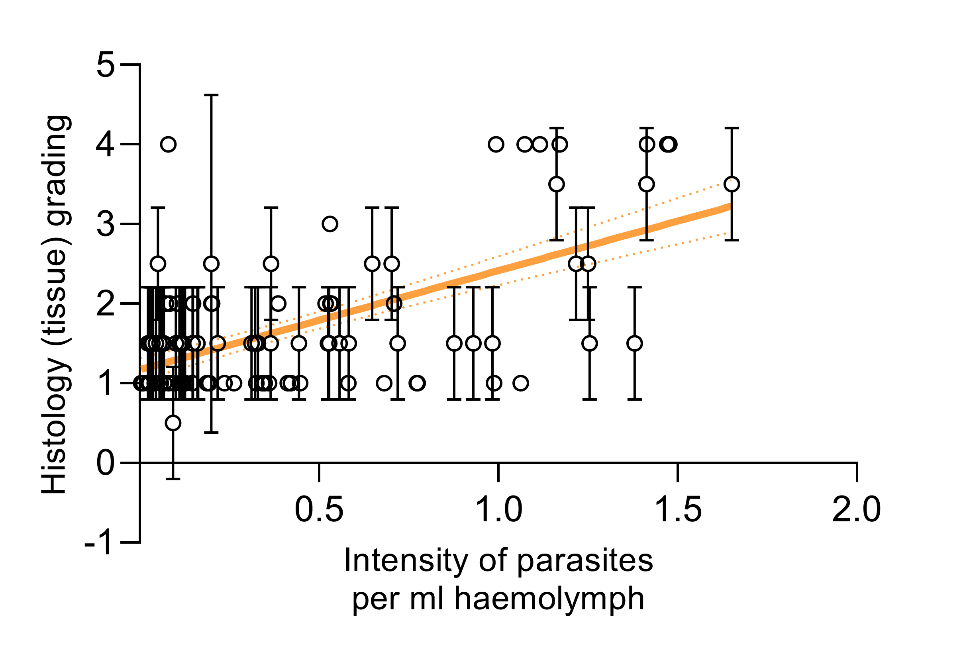 Linear regression of Hematodinium intensity in the liquid tissue (parasites per mL haemolymph) log transformed [Y=log(y+1)] (liquid tissues) against average histology severity rating from gills and hepatopancreas (solid tissues) for infection severity (n = 108). Histology slides were graded according to Smith et al (2015). Values represent mean + 95% CI.